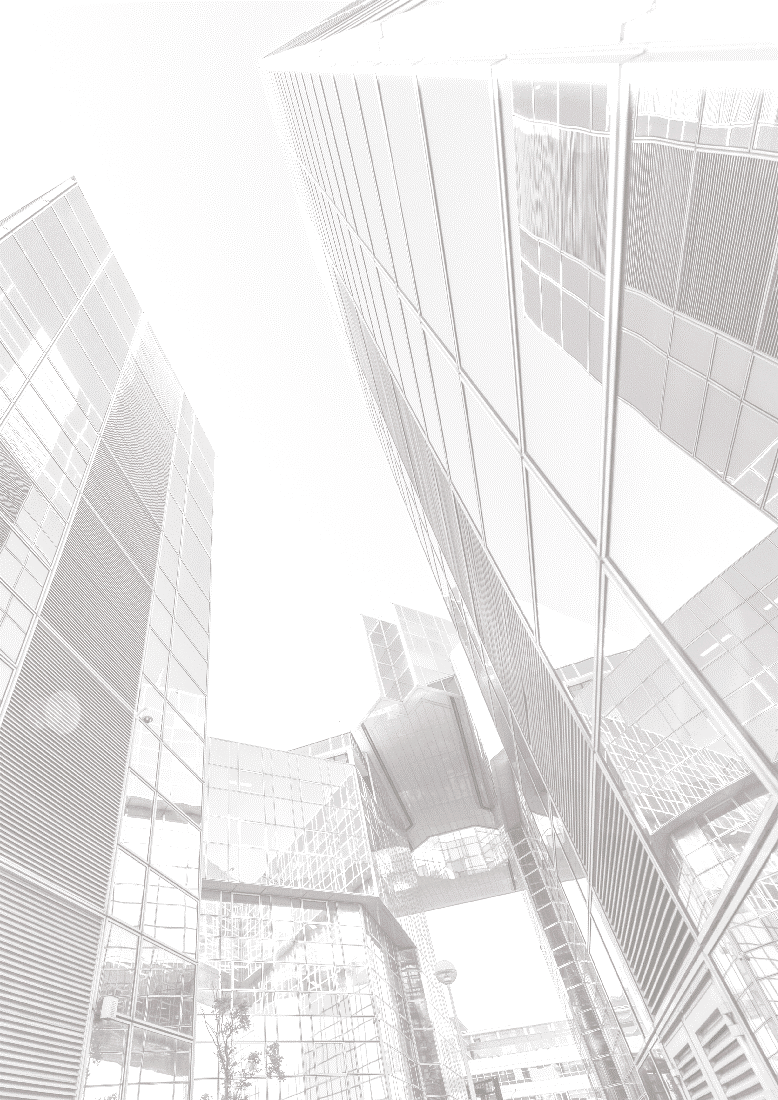 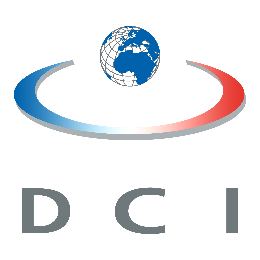 Compliance of the offerSEA SURVIVAL KITS- Version N°01Document No. NOT FOR OFFICIAL USECOURTESY TRANSLATION, THE FRENCH VERSION IS THE REFERENCE FOR THE CONTRACTAdministrative ComplianceCompliance with technical requirementsAdministrative complianceAdministrative complianceAdministrative complianceAdministrative complianceCommission validationWordingWordingCompliance (YES/NO)If applicable, justification documentCommission validationEligibilityNot in a state of bankruptcy, liquidation, judicial settlement, cessation of activity, or in any analogous situation resulting from a procedure of the same nature existing in national laws and regulationsEligibilityIs not the subject of a procedure of declaration of bankruptcy, liquidation, legal settlement or any other procedure of the same nature existing in national laws and regulationsEligibilityIs not the subject of a conviction pronounced by a judgment having the force of res judicata (that is to say, against which there is no longer any possible appeal) for any offense involving their professional conductEligibilityIn professional matters, has not committed serious misconductEligibilityHas fulfilled its obligations relating to the payment of social security contributions according to the legal provisions of the country where the company is establishedEligibilityHas fulfilled its obligations relating to the payment of taxes and duties according to the legal provisions of the country where the company is establishedEligibilityHas not been seriously guilty of misrepresentation in providing the information required by DCI for its participation in a contractEligibilityDoes not act as a front company created to conceal financial transactions and/or launder money from one or more other companiesEligibilityIn the context of another contract entered into with DCI, has not been declared in serious breach of performance due to non-compliance with its contractual obligationsEligibilityIt has not been established by a final judgment that the company is guilty of any of the following facts:i. 	fraud, within the meaning of Article 3 of Directive (EU) 2017/1371;ii. 	corruption, as defined in Article 4(2) of Directive (EU) 2071/1371;iii. 	behavior linked to a criminal organization referred to in Article 2 of the Framework Decisioniv. 	2008/841/JHA of the Council;v. 	money laundering or terrorist financing within the meaning of Article 1, paragraphs 3, 4 and 5 of Directive (EU) 2015/849 of the European Parliament and of the Council;vi. 	terrorist offense or offense related to terrorist activities, as defined respectively in Article 1 and Article 3 of Council Framework Decision 2002/475/JHA, or incitement to commit an offence, complicity or attempt infringement as referred to in Article 4 of the said decision;vii. 	child labor or other forms of trafficking in human beings as defined in Article 2 of Directive 2011/36/EU of the European Parliament and of the Council;EligibilityBenefit does not exceed 50% of turnoverEligibilityProfessional experience of at least 5 years in the same field as the call for tendersEligibilityPerforming a service of the same typeDocumentsDeclaration of honor signedDocumentsDocument justifying registration as a legal personDocumentsVigilance certificateDocumentscivil liability certificateFormDeadline for submitting the offer respectedFormComplete offerFormOffer in French or with an English translationFormPeriod of validity of offersTechnical specification's DCITechnical specification's DCITechnical shipyard's offerTechnical shipyard's offerValidation committeeReferenceContractual requirementCompliant (C) / Non- Compliant (NC)Compliance justification in the offer (page, chapter , paragraph , etc.)Validation committeeEX-1A protective case for storing water rescue equipment:- Red, orange or yellow in colour- Rigid and air and watertight- Drop and impact resistant- Easy to open in an emergencyEX-2Inside the case: one approved inflatable life jacket , adjustable and for adult  (personal flotation device PFD):- Red, orange or yellow in colour- Manual inflation or automatic activationEX-3Inside the case: one inflatable lifebuoy: Rescue stick- Red, orange or yellow in colour- Easily launched by the rescuer from a distance of up to 100 metres towards the victim- Inflates automatically in seconds once contact is made with the water- The lifebuoy is shaped like a horseshoe and equipped with handlesEX-4Inside the case: one rescue throw bag to store the floating ropeEX-5One floating rope stored in the throwing bag has a length greater than 20 m.EX-6Each equipment is delivered with its conformity certificate and up-to-date of revision.EX-7Manufacturer's or supplier's warranty period equal to or greater than 12 monthsEX-8Expiration date are marked :- inflatable life jacket- on the automatic activation equipmentEX-9A user manual in English for the equipment is delivered (use, inspection, maintenance )EX-10Compliance to safety CE standards or equivalentEX-11The 500 Survival’s Water Rescue Kits are delivered before 3 months after order